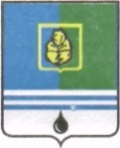 					РЕШЕНИЕДУМЫ ГОРОДА КОГАЛЫМАХанты-Мансийского автономного округа - ЮгрыОт «___»_______________20___г.                                                   №_______ Об одобрении предложений о внесении изменений в муниципальную программу «Развитие жилищно-коммунального комплекса в городе Когалыме»В соответствии со статьей 179 Бюджетного кодекса Российской Федерации, Уставом города Когалым, решением Думы города Когалыма                от 23.04.2015       №537-ГД «О Порядке рассмотрения Думой города Когалыма проектов муниципальных программ и предложений о внесении изменений в муниципальные программы», рассмотрев предложения о внесении изменений в муниципальную программу «Развитие жилищно-коммунального комплекса в городе Когалыме», утвержденную постановлением Администрации города Когалыма от 11.10.2013 №2908, Дума города Когалыма РЕШИЛА:Одобрить предложения о внесении изменений в муниципальную программу «Развитие жилищно-коммунального комплекса в городе Когалыме» согласно приложению к настоящему решению.Опубликовать настоящее решение и приложение к нему в газете «Когалымский вестник».Приложение к решению Думы города Когалымаот		№	Предложения о внесении изменений в муниципальную программу«Развитие жилищно-коммунального комплекса в городе Когалыме»Паспортмуниципальной программы города Когалыма«Развитие жилищно-коммунального комплекса в городе Когалыме»(далее – муниципальная программа)Таблица 1Распределение финансовых ресурсов муниципальной программы (по годам)Таблица 2Перечень структурных элементов (основных мероприятий) муниципальной программыТаблица 3Перечень реализуемых объектов на 2022 год и на плановый период 2023 и 2024 годов, включая приобретение объектов недвижимогоимущества, объектов, создаваемых в соответствии с соглашениями о муниципально-частном партнерстве (государственно-частномпартнерстве) и концессионными соглашениями (заполняется в случае наличия объектов) тыс. рублейТаблица 4Перечень объектов капитального строительства (заполняется при планировании объектов капитального строительства)Таблица 5 Перечень объектов социально-культурного и коммунально-бытового назначения, масштабные инвестиционные проекты(далее – инвестиционные проекты) (заполняется в случае наличия объектов социально-культурного и коммунально-бытового назначения, масштабных инвестиционных проектов)Таблица 6Показатели, характеризующие эффективность структурного элемента (основного мероприятия) муниципальной программы1 Значение показателя в соответствии с постановлением Администрации города Когалыма от 15.05.2017 №1002 «Об утверждении Порядка предоставления субсидии концессионеру на создание, реконструкцию, модернизацию объектов коммунальной инфраструктуры города Когалыма, в том числе на возмещение понесенных затрат концессионера при выполнении мероприятий, предусмотренных концессионным соглашением».2 Значения не установлены на 2022-2025 по причине отсутствия на сегодняшний день финансирования. Показатель не был исключен из общего перечня, так как в соответствии с законодательством Российской Федерации о системе теплоснабжения, водоснабжения и водоотведения схемы подлежат ежегодной актуализации (в связи с введением новых объектов, новых мощностей).3 Показатель имеет фактический объем (работы будут выполнены в рамках контакта, заключенного между ООО «ЛУКОЙЛ-Западная Сибирь» и ООО ПКФ «Еврострой»).проект вносится главой города КогалымаПредседательГлаваДумы города Когалымагорода Когалыма_____________ А.Ю.Говорищева_____________ Н.Н.ПальчиковНаименование муниципальной программыРазвитие жилищно-коммунального комплекса в городе КогалымеСроки реализации муниципальной программы2022-2026 годыКуратор муниципальной программы Заместитель главы города Когалыма Пчелинцев Виктор ВладимировичЗаместитель главы города Когалыма Пчелинцев Виктор ВладимировичЗаместитель главы города Когалыма Пчелинцев Виктор ВладимировичОтветственный исполнитель муниципальной программы Муниципальное казенное учреждение «Управление жилищно-коммунального хозяйства города Когалыма» (далее - МКУ «УЖКХ г. Когалыма»)Муниципальное казенное учреждение «Управление жилищно-коммунального хозяйства города Когалыма» (далее - МКУ «УЖКХ г. Когалыма»)Муниципальное казенное учреждение «Управление жилищно-коммунального хозяйства города Когалыма» (далее - МКУ «УЖКХ г. Когалыма»)Соисполнители муниципальной программыКомитет по управлению муниципальным имуществом Администрации города Когалыма (далее - КУМИ)Муниципальное казенное учреждение «Управление капитального строительства города Когалыма» (далее - МКУ «УКС г. Когалыма»)Комитет по управлению муниципальным имуществом Администрации города Когалыма (далее - КУМИ)Муниципальное казенное учреждение «Управление капитального строительства города Когалыма» (далее - МКУ «УКС г. Когалыма»)Комитет по управлению муниципальным имуществом Администрации города Когалыма (далее - КУМИ)Муниципальное казенное учреждение «Управление капитального строительства города Когалыма» (далее - МКУ «УКС г. Когалыма»)Национальная цель---Цели муниципальной программы Обеспечение надежности и качества предоставления жилищно-коммунальных услуг населению города КогалымаОбеспечение надежности и качества предоставления жилищно-коммунальных услуг населению города КогалымаОбеспечение надежности и качества предоставления жилищно-коммунальных услуг населению города КогалымаЗадачи муниципальной программы1. Проведение капитального ремонта многоквартирных домов.2. Привлечение долгосрочных частных инвестиций.3. Повышение эффективности управления и содержания общего имущества многоквартирных домов.1. Проведение капитального ремонта многоквартирных домов.2. Привлечение долгосрочных частных инвестиций.3. Повышение эффективности управления и содержания общего имущества многоквартирных домов.1. Проведение капитального ремонта многоквартирных домов.2. Привлечение долгосрочных частных инвестиций.3. Повышение эффективности управления и содержания общего имущества многоквартирных домов.Подпрограммы1. Содействие проведению капитального ремонта многоквартирных домов.2. Поддержка частных инвестиций в жилищно-коммунальный комплекс и обеспечение безубыточной деятельности организаций коммунального комплекса, осуществляющих регулируемую деятельность в сфере теплоснабжения, водоснабжения, водоотведения.3. Создание условий для обеспечения качественными коммунальными услугами.1. Содействие проведению капитального ремонта многоквартирных домов.2. Поддержка частных инвестиций в жилищно-коммунальный комплекс и обеспечение безубыточной деятельности организаций коммунального комплекса, осуществляющих регулируемую деятельность в сфере теплоснабжения, водоснабжения, водоотведения.3. Создание условий для обеспечения качественными коммунальными услугами.1. Содействие проведению капитального ремонта многоквартирных домов.2. Поддержка частных инвестиций в жилищно-коммунальный комплекс и обеспечение безубыточной деятельности организаций коммунального комплекса, осуществляющих регулируемую деятельность в сфере теплоснабжения, водоснабжения, водоотведения.3. Создание условий для обеспечения качественными коммунальными услугами.1. Содействие проведению капитального ремонта многоквартирных домов.2. Поддержка частных инвестиций в жилищно-коммунальный комплекс и обеспечение безубыточной деятельности организаций коммунального комплекса, осуществляющих регулируемую деятельность в сфере теплоснабжения, водоснабжения, водоотведения.3. Создание условий для обеспечения качественными коммунальными услугами.1. Содействие проведению капитального ремонта многоквартирных домов.2. Поддержка частных инвестиций в жилищно-коммунальный комплекс и обеспечение безубыточной деятельности организаций коммунального комплекса, осуществляющих регулируемую деятельность в сфере теплоснабжения, водоснабжения, водоотведения.3. Создание условий для обеспечения качественными коммунальными услугами.1. Содействие проведению капитального ремонта многоквартирных домов.2. Поддержка частных инвестиций в жилищно-коммунальный комплекс и обеспечение безубыточной деятельности организаций коммунального комплекса, осуществляющих регулируемую деятельность в сфере теплоснабжения, водоснабжения, водоотведения.3. Создание условий для обеспечения качественными коммунальными услугами.1. Содействие проведению капитального ремонта многоквартирных домов.2. Поддержка частных инвестиций в жилищно-коммунальный комплекс и обеспечение безубыточной деятельности организаций коммунального комплекса, осуществляющих регулируемую деятельность в сфере теплоснабжения, водоснабжения, водоотведения.3. Создание условий для обеспечения качественными коммунальными услугами.1. Содействие проведению капитального ремонта многоквартирных домов.2. Поддержка частных инвестиций в жилищно-коммунальный комплекс и обеспечение безубыточной деятельности организаций коммунального комплекса, осуществляющих регулируемую деятельность в сфере теплоснабжения, водоснабжения, водоотведения.3. Создание условий для обеспечения качественными коммунальными услугами.1. Содействие проведению капитального ремонта многоквартирных домов.2. Поддержка частных инвестиций в жилищно-коммунальный комплекс и обеспечение безубыточной деятельности организаций коммунального комплекса, осуществляющих регулируемую деятельность в сфере теплоснабжения, водоснабжения, водоотведения.3. Создание условий для обеспечения качественными коммунальными услугами.1. Содействие проведению капитального ремонта многоквартирных домов.2. Поддержка частных инвестиций в жилищно-коммунальный комплекс и обеспечение безубыточной деятельности организаций коммунального комплекса, осуществляющих регулируемую деятельность в сфере теплоснабжения, водоснабжения, водоотведения.3. Создание условий для обеспечения качественными коммунальными услугами.1. Содействие проведению капитального ремонта многоквартирных домов.2. Поддержка частных инвестиций в жилищно-коммунальный комплекс и обеспечение безубыточной деятельности организаций коммунального комплекса, осуществляющих регулируемую деятельность в сфере теплоснабжения, водоснабжения, водоотведения.3. Создание условий для обеспечения качественными коммунальными услугами.Целевые показатели муниципальной программы№п/п Наименование целевого показателя Документ – основание Значение показателя по годамЗначение показателя по годамЗначение показателя по годамЗначение показателя по годамЗначение показателя по годамЗначение показателя по годамЗначение показателя по годамЗначение показателя по годамЦелевые показатели муниципальной программы№п/п Наименование целевого показателя Документ – основание Базовое значение 2022 год2023 год2024 год2025 год2026 годНа момент окончания реализации муниципальной программы Ответственный исполнитель/ соисполнитель за достижение показателяЦелевые показатели муниципальной программыСтроительство, реконструкция объектов инженерной и коммунальной  инфраструктуры (мощность мВт, мощность м.п. трассы)Постановление Администрации города Когалыма от 25.06.2021 №1314 «Об утвержденииактуализированнойсхемы теплоснабжениягорода Когалыма».Показатель имеет фактический объем и отражает мощность реконструируемого объекта на момент завершения проекта модернизации по объекту «Блочная котельная по улице Комсомольская»714000014МКУ «УЖКХ г. Когалыма»/КУМИПостановление Администрации города Когалыма от 25.06.2021 №1314 «Об утвержденииактуализированнойсхемы теплоснабжениягорода Когалыма».Показатель имеет фактический объем и отражает мощность реконструируемого объекта на момент завершения проекта модернизации по объекту «Реконструкция котельной №1 (Арочник) в городе Когалыме»35,553,4000053,4МКУ «УЖКХ г. Когалыма»/КУМИПостановление Администрации города Когалыма от 25.06.2021 №1314 «Об утвержденииактуализированнойсхемы теплоснабжениягорода Когалыма».Проведение строительно-монтажных работ по объектам МКУ «УКС г. Когалыма».Показатель имеет фактический объем (метры погонные трассы). 849,85000000МКУ «УЖКХ г. Когалыма»/ МКУ «УКС г. Когалыма»Параметры финансового обеспечения муниципальной программыИсточники финансированияРасходы по годам (тыс. рублей)Расходы по годам (тыс. рублей)Расходы по годам (тыс. рублей)Расходы по годам (тыс. рублей)Расходы по годам (тыс. рублей)Расходы по годам (тыс. рублей)Расходы по годам (тыс. рублей)Параметры финансового обеспечения муниципальной программыИсточники финансированияВсего202220232024202420252026Параметры финансового обеспечения муниципальной программывсего179 011,6165 887,83 016,99185,19185,1460,9460,9Параметры финансового обеспечения муниципальной программыфедеральный бюджет85 723,585 723,50,00,00,00,00,0Параметры финансового обеспечения муниципальной программыбюджет автономного округа12 836,23 812,12 044,86 979,36 979,30,00,0Параметры финансового обеспечения муниципальной программыместный бюджет80 451,976 352,2972,12 205,82 205,8460,9460,9Параметры финансового обеспечения муниципальной программыиные источники финансирования0,00,00,00,00,00,00,0Параметры финансового обеспечения портфеля проектов, проекта, направленных в том числе на реализацию в автономном округе) национальных проектов (программ) Российской Федерации участие, в котором принимает город Когалым Источники финансированияРасходы по годам (тыс. рублей)Расходы по годам (тыс. рублей)Расходы по годам (тыс. рублей)Расходы по годам (тыс. рублей)Расходы по годам (тыс. рублей)Расходы по годам (тыс. рублей)Расходы по годам (тыс. рублей)Параметры финансового обеспечения портфеля проектов, проекта, направленных в том числе на реализацию в автономном округе) национальных проектов (программ) Российской Федерации участие, в котором принимает город Когалым Источники финансированияВсего202220232024202420252026Параметры финансового обеспечения портфеля проектов, проекта, направленных в том числе на реализацию в автономном округе) национальных проектов (программ) Российской Федерации участие, в котором принимает город Когалым всего0,00,00,00,00,00,00,0Параметры финансового обеспечения портфеля проектов, проекта, направленных в том числе на реализацию в автономном округе) национальных проектов (программ) Российской Федерации участие, в котором принимает город Когалым федеральный бюджет0,00,00,00,00,00,00,0Параметры финансового обеспечения портфеля проектов, проекта, направленных в том числе на реализацию в автономном округе) национальных проектов (программ) Российской Федерации участие, в котором принимает город Когалым бюджет автономного округа0,00,00,00,00,00,00,0Параметры финансового обеспечения портфеля проектов, проекта, направленных в том числе на реализацию в автономном округе) национальных проектов (программ) Российской Федерации участие, в котором принимает город Когалым местный бюджет0,00,00,00,00,00,00,0Параметры финансового обеспечения портфеля проектов, проекта, направленных в том числе на реализацию в автономном округе) национальных проектов (программ) Российской Федерации участие, в котором принимает город Когалым иные источники финансирования0,00,00,00,00,00,00,0Объем налоговых расходов города КогалымаРасходы по годам (тыс. рублей)Расходы по годам (тыс. рублей)Расходы по годам (тыс. рублей)Расходы по годам (тыс. рублей)Расходы по годам (тыс. рублей)Расходы по годам (тыс. рублей)Расходы по годам (тыс. рублей)Объем налоговых расходов города КогалымаВсего202220232023202420252026-------Номер структурного элемента (основного мероприятия)Структурный элемент (основное мероприятие) муниципальной программы)Ответственный исполнитель/соисполнитель, учреждение, организацияИсточники финансированияФинансовые затраты на реализацию (тыс. рублей)Финансовые затраты на реализацию (тыс. рублей)Финансовые затраты на реализацию (тыс. рублей)Финансовые затраты на реализацию (тыс. рублей)Финансовые затраты на реализацию (тыс. рублей)Финансовые затраты на реализацию (тыс. рублей)Номер структурного элемента (основного мероприятия)Структурный элемент (основное мероприятие) муниципальной программы)Ответственный исполнитель/соисполнитель, учреждение, организацияИсточники финансированиявсегов том числев том числев том числев том числев том числеНомер структурного элемента (основного мероприятия)Структурный элемент (основное мероприятие) муниципальной программы)Ответственный исполнитель/соисполнитель, учреждение, организацияИсточники финансированиявсего2022 год2023 год2024 год2025 год2026 год12345678910Цель «Обеспечение надежности и качества предоставления жилищно-коммунальных услуг населению города Когалыма»Цель «Обеспечение надежности и качества предоставления жилищно-коммунальных услуг населению города Когалыма»Цель «Обеспечение надежности и качества предоставления жилищно-коммунальных услуг населению города Когалыма»Цель «Обеспечение надежности и качества предоставления жилищно-коммунальных услуг населению города Когалыма»Цель «Обеспечение надежности и качества предоставления жилищно-коммунальных услуг населению города Когалыма»Цель «Обеспечение надежности и качества предоставления жилищно-коммунальных услуг населению города Когалыма»Цель «Обеспечение надежности и качества предоставления жилищно-коммунальных услуг населению города Когалыма»Цель «Обеспечение надежности и качества предоставления жилищно-коммунальных услуг населению города Когалыма»Цель «Обеспечение надежности и качества предоставления жилищно-коммунальных услуг населению города Когалыма»Цель «Обеспечение надежности и качества предоставления жилищно-коммунальных услуг населению города Когалыма»Задача №1 «Проведение капитального ремонта многоквартирных домов»Задача №1 «Проведение капитального ремонта многоквартирных домов»Задача №1 «Проведение капитального ремонта многоквартирных домов»Задача №1 «Проведение капитального ремонта многоквартирных домов»Задача №1 «Проведение капитального ремонта многоквартирных домов»Задача №1 «Проведение капитального ремонта многоквартирных домов»Задача №1 «Проведение капитального ремонта многоквартирных домов»Задача №1 «Проведение капитального ремонта многоквартирных домов»Задача №1 «Проведение капитального ремонта многоквартирных домов»Задача №1 «Проведение капитального ремонта многоквартирных домов»Подпрограмма 1 «Содействие проведению капитального ремонта многоквартирных домов»Подпрограмма 1 «Содействие проведению капитального ремонта многоквартирных домов»Подпрограмма 1 «Содействие проведению капитального ремонта многоквартирных домов»Подпрограмма 1 «Содействие проведению капитального ремонта многоквартирных домов»Подпрограмма 1 «Содействие проведению капитального ремонта многоквартирных домов»Подпрограмма 1 «Содействие проведению капитального ремонта многоквартирных домов»Подпрограмма 1 «Содействие проведению капитального ремонта многоквартирных домов»Подпрограмма 1 «Содействие проведению капитального ремонта многоквартирных домов»Подпрограмма 1 «Содействие проведению капитального ремонта многоквартирных домов»Подпрограмма 1 «Содействие проведению капитального ремонта многоквартирных домов»Процессная частьПроцессная частьПроцессная частьПроцессная частьПроцессная частьПроцессная частьПроцессная частьПроцессная частьПроцессная частьПроцессная часть1.1.Обеспечение мероприятий по проведению капитального ремонта многоквартирных домов 
(3)МКУ «УЖКХ г. Когалыма»всего2 304,50460,90460,90460,90460,90460,901.1.Обеспечение мероприятий по проведению капитального ремонта многоквартирных домов 
(3)МКУ «УЖКХ г. Когалыма»федеральный бюджет0,000,000,000,000,000,001.1.Обеспечение мероприятий по проведению капитального ремонта многоквартирных домов 
(3)МКУ «УЖКХ г. Когалыма»бюджет автономного округа0,000,000,000,000,000,001.1.Обеспечение мероприятий по проведению капитального ремонта многоквартирных домов 
(3)МКУ «УЖКХ г. Когалыма»бюджет города Когалыма2 304,50460,90460,90460,90460,90460,901.1.Обеспечение мероприятий по проведению капитального ремонта многоквартирных домов 
(3)МКУ «УЖКХ г. Когалыма»иные источники финансирования0,000,000,000,000,000,001.1.1.Предоставление субсидии на оказание дополнительной помощи при возникновении неотложной необходимости в проведении капитального ремонта общего имущества в многоквартирном доме МКУ «УЖКХ г. Когалыма»всего2 304,50460,90460,90460,90460,90460,901.1.1.Предоставление субсидии на оказание дополнительной помощи при возникновении неотложной необходимости в проведении капитального ремонта общего имущества в многоквартирном доме МКУ «УЖКХ г. Когалыма»федеральный бюджет0,000,000,000,000,000,001.1.1.Предоставление субсидии на оказание дополнительной помощи при возникновении неотложной необходимости в проведении капитального ремонта общего имущества в многоквартирном доме МКУ «УЖКХ г. Когалыма»бюджет автономного округа0,000,000,000,000,000,001.1.1.Предоставление субсидии на оказание дополнительной помощи при возникновении неотложной необходимости в проведении капитального ремонта общего имущества в многоквартирном доме МКУ «УЖКХ г. Когалыма»бюджет города Когалыма2 304,50460,90460,90460,90460,90460,901.1.1.Предоставление субсидии на оказание дополнительной помощи при возникновении неотложной необходимости в проведении капитального ремонта общего имущества в многоквартирном доме МКУ «УЖКХ г. Когалыма»иные источники финансирования0,000,000,000,000,000,001.1.2.Покраска, отделка фасадов зданий жилищного фонда, находящихся на территории города Когалыма МКУ «УЖКХ г. Когалыма»всего0,000,000,000,000,000,001.1.2.Покраска, отделка фасадов зданий жилищного фонда, находящихся на территории города Когалыма МКУ «УЖКХ г. Когалыма»федеральный бюджет0,000,000,000,000,000,001.1.2.Покраска, отделка фасадов зданий жилищного фонда, находящихся на территории города Когалыма МКУ «УЖКХ г. Когалыма»бюджет автономного округа0,000,000,000,000,000,001.1.2.Покраска, отделка фасадов зданий жилищного фонда, находящихся на территории города Когалыма МКУ «УЖКХ г. Когалыма»бюджет города Когалыма0,000,000,000,000,000,001.1.2.Покраска, отделка фасадов зданий жилищного фонда, находящихся на территории города Когалыма МКУ «УЖКХ г. Когалыма»иные источники финансирования0,000,000,000,000,000,00Итого по подпрограмме 1Итого по подпрограмме 1всего2 304,50460,90460,90460,90460,90460,90460,90460,90460,90460,90460,90Итого по подпрограмме 1Итого по подпрограмме 1федеральный бюджет0,000,000,000,000,000,000,000,000,000,000,00Итого по подпрограмме 1Итого по подпрограмме 1бюджет автономного округа0,000,000,000,000,000,000,000,000,000,000,00Итого по подпрограмме 1Итого по подпрограмме 1бюджет города Когалыма2 304,50460,90460,90460,90460,90460,90460,90460,90460,90460,90460,90Итого по подпрограмме 1Итого по подпрограмме 1иные источники финансирования0,000,000,000,000,000,000,000,000,000,000,00в том числе:в том числе:Процессная часть по подпрограмме 1Процессная часть по подпрограмме 1всего2 304,50460,90460,90460,90460,90460,90460,90460,90460,90460,90460,90Процессная часть по подпрограмме 1Процессная часть по подпрограмме 1федеральный бюджет0,000,000,000,000,000,000,000,000,000,000,00Процессная часть по подпрограмме 1Процессная часть по подпрограмме 1бюджет автономного округа0,000,000,000,000,000,000,000,000,000,000,00Процессная часть по подпрограмме 1Процессная часть по подпрограмме 1бюджет города Когалыма2 304,50460,90460,90460,90460,90460,90460,90460,90460,90460,90460,90Процессная часть по подпрограмме 1Процессная часть по подпрограмме 1иные источники финансирования0,000,000,000,000,000,000,000,000,000,000,00Процессная часть по подпрограмме 1Процессная часть по подпрограмме 1всего2 304,50460,90460,90460,90460,90460,90460,90460,90460,90460,90460,90Задача №2 «Привлечение долгосрочных частных инвестиций»Задача №2 «Привлечение долгосрочных частных инвестиций»Задача №2 «Привлечение долгосрочных частных инвестиций»Задача №2 «Привлечение долгосрочных частных инвестиций»Задача №2 «Привлечение долгосрочных частных инвестиций»Задача №2 «Привлечение долгосрочных частных инвестиций»Задача №2 «Привлечение долгосрочных частных инвестиций»Задача №2 «Привлечение долгосрочных частных инвестиций»Задача №2 «Привлечение долгосрочных частных инвестиций»Задача №2 «Привлечение долгосрочных частных инвестиций»Задача №2 «Привлечение долгосрочных частных инвестиций»Задача №2 «Привлечение долгосрочных частных инвестиций»Задача №2 «Привлечение долгосрочных частных инвестиций»Задача №2 «Привлечение долгосрочных частных инвестиций»Задача №2 «Привлечение долгосрочных частных инвестиций»Подпрограмма 2. «Поддержка частных инвестиций в жилищно-коммунальный комплекс и обеспечение безубыточной деятельности организаций коммунального комплекса, осуществляющих регулируемую деятельность в сфере теплоснабжение, водоснабжения, водоотведения»Подпрограмма 2. «Поддержка частных инвестиций в жилищно-коммунальный комплекс и обеспечение безубыточной деятельности организаций коммунального комплекса, осуществляющих регулируемую деятельность в сфере теплоснабжение, водоснабжения, водоотведения»Подпрограмма 2. «Поддержка частных инвестиций в жилищно-коммунальный комплекс и обеспечение безубыточной деятельности организаций коммунального комплекса, осуществляющих регулируемую деятельность в сфере теплоснабжение, водоснабжения, водоотведения»Подпрограмма 2. «Поддержка частных инвестиций в жилищно-коммунальный комплекс и обеспечение безубыточной деятельности организаций коммунального комплекса, осуществляющих регулируемую деятельность в сфере теплоснабжение, водоснабжения, водоотведения»Подпрограмма 2. «Поддержка частных инвестиций в жилищно-коммунальный комплекс и обеспечение безубыточной деятельности организаций коммунального комплекса, осуществляющих регулируемую деятельность в сфере теплоснабжение, водоснабжения, водоотведения»Подпрограмма 2. «Поддержка частных инвестиций в жилищно-коммунальный комплекс и обеспечение безубыточной деятельности организаций коммунального комплекса, осуществляющих регулируемую деятельность в сфере теплоснабжение, водоснабжения, водоотведения»Подпрограмма 2. «Поддержка частных инвестиций в жилищно-коммунальный комплекс и обеспечение безубыточной деятельности организаций коммунального комплекса, осуществляющих регулируемую деятельность в сфере теплоснабжение, водоснабжения, водоотведения»Подпрограмма 2. «Поддержка частных инвестиций в жилищно-коммунальный комплекс и обеспечение безубыточной деятельности организаций коммунального комплекса, осуществляющих регулируемую деятельность в сфере теплоснабжение, водоснабжения, водоотведения»Подпрограмма 2. «Поддержка частных инвестиций в жилищно-коммунальный комплекс и обеспечение безубыточной деятельности организаций коммунального комплекса, осуществляющих регулируемую деятельность в сфере теплоснабжение, водоснабжения, водоотведения»Подпрограмма 2. «Поддержка частных инвестиций в жилищно-коммунальный комплекс и обеспечение безубыточной деятельности организаций коммунального комплекса, осуществляющих регулируемую деятельность в сфере теплоснабжение, водоснабжения, водоотведения»Подпрограмма 2. «Поддержка частных инвестиций в жилищно-коммунальный комплекс и обеспечение безубыточной деятельности организаций коммунального комплекса, осуществляющих регулируемую деятельность в сфере теплоснабжение, водоснабжения, водоотведения»Подпрограмма 2. «Поддержка частных инвестиций в жилищно-коммунальный комплекс и обеспечение безубыточной деятельности организаций коммунального комплекса, осуществляющих регулируемую деятельность в сфере теплоснабжение, водоснабжения, водоотведения»Подпрограмма 2. «Поддержка частных инвестиций в жилищно-коммунальный комплекс и обеспечение безубыточной деятельности организаций коммунального комплекса, осуществляющих регулируемую деятельность в сфере теплоснабжение, водоснабжения, водоотведения»Подпрограмма 2. «Поддержка частных инвестиций в жилищно-коммунальный комплекс и обеспечение безубыточной деятельности организаций коммунального комплекса, осуществляющих регулируемую деятельность в сфере теплоснабжение, водоснабжения, водоотведения»Подпрограмма 2. «Поддержка частных инвестиций в жилищно-коммунальный комплекс и обеспечение безубыточной деятельности организаций коммунального комплекса, осуществляющих регулируемую деятельность в сфере теплоснабжение, водоснабжения, водоотведения»Процессная частьПроцессная частьПроцессная частьПроцессная частьПроцессная частьПроцессная частьПроцессная частьПроцессная частьПроцессная частьПроцессная частьПроцессная частьПроцессная частьПроцессная частьПроцессная частьПроцессная часть2.1.Предоставление субсидий на реализацию полномочий в сфере жилищно-коммунального комплекса (1, I)МКУ «УЖКХ г. Когалыма» / КУМИвсего176 707,10176 707,10165 426,90165 426,902 556,002 556,008 724,208 724,200,000,000,002.1.Предоставление субсидий на реализацию полномочий в сфере жилищно-коммунального комплекса (1, I)МКУ «УЖКХ г. Когалыма» / КУМИфедеральный бюджет85 723,5085 723,5085 723,5085 723,500,000,000,000,000,000,000,002.1.Предоставление субсидий на реализацию полномочий в сфере жилищно-коммунального комплекса (1, I)МКУ «УЖКХ г. Когалыма» / КУМИбюджет автономного округа12 836,2012 836,203 812,103 812,102 044,802 044,806 979,306 979,300,000,000,002.1.Предоставление субсидий на реализацию полномочий в сфере жилищно-коммунального комплекса (1, I)МКУ «УЖКХ г. Когалыма» / КУМИбюджет города Когалыма78 147,4078 147,4075 891,3075 891,30511,20511,201 744,901 744,900,000,000,002.1.Предоставление субсидий на реализацию полномочий в сфере жилищно-коммунального комплекса (1, I)МКУ «УЖКХ г. Когалыма» / КУМИиные источники финансирования0,000,000,000,000,000,000,000,000,000,000,002.1.1.Предоставление субсидии концессионеру на создание, реконструкцию, модернизацию объектов коммунальной инфраструктуры, в том числе на возмещение понесенных затрат концессионера при выполнении мероприятий, предусмотренных концессионным соглашением МКУ «УЖКХ г. Когалыма» / КУМИвсего16 045,4016 045,404 765,204 765,202 556,002 556,008 724,208 724,200,000,000,002.1.1.Предоставление субсидии концессионеру на создание, реконструкцию, модернизацию объектов коммунальной инфраструктуры, в том числе на возмещение понесенных затрат концессионера при выполнении мероприятий, предусмотренных концессионным соглашением МКУ «УЖКХ г. Когалыма» / КУМИфедеральный бюджет0,000,000,000,000,000,000,000,000,000,000,002.1.1.Предоставление субсидии концессионеру на создание, реконструкцию, модернизацию объектов коммунальной инфраструктуры, в том числе на возмещение понесенных затрат концессионера при выполнении мероприятий, предусмотренных концессионным соглашением МКУ «УЖКХ г. Когалыма» / КУМИбюджет автономного округа12 836,2012 836,203 812,103 812,102 044,802 044,806 979,306 979,300,000,000,002.1.1.Предоставление субсидии концессионеру на создание, реконструкцию, модернизацию объектов коммунальной инфраструктуры, в том числе на возмещение понесенных затрат концессионера при выполнении мероприятий, предусмотренных концессионным соглашением МКУ «УЖКХ г. Когалыма» / КУМИбюджет города Когалыма3 209,203 209,20953,10953,10511,20511,201 744,901 744,900,000,000,002.1.1.Предоставление субсидии концессионеру на создание, реконструкцию, модернизацию объектов коммунальной инфраструктуры, в том числе на возмещение понесенных затрат концессионера при выполнении мероприятий, предусмотренных концессионным соглашением МКУ «УЖКХ г. Когалыма» / КУМИиные источники финансирования0,000,000,000,000,000,000,000,000,000,000,002.1.2.Предоставление субсидии концессионеру на реконструкцию котельной №1 (Арочник) в городе КогалымеМКУ «УЖКХ г. Когалыма»/
КУМИвсего160 661,70160 661,700,000,000,000,002.1.2.Предоставление субсидии концессионеру на реконструкцию котельной №1 (Арочник) в городе КогалымеМКУ «УЖКХ г. Когалыма»/
КУМИфедеральный бюджет85 723,5085 723,500,000,000,000,002.1.2.Предоставление субсидии концессионеру на реконструкцию котельной №1 (Арочник) в городе КогалымеМКУ «УЖКХ г. Когалыма»/
КУМИбюджет автономного округа0,000,000,000,000,000,002.1.2.Предоставление субсидии концессионеру на реконструкцию котельной №1 (Арочник) в городе КогалымеМКУ «УЖКХ г. Когалыма»/
КУМИбюджет города Когалыма74 938,2074 938,200,000,000,000,002.1.2.Предоставление субсидии концессионеру на реконструкцию котельной №1 (Арочник) в городе КогалымеМКУ «УЖКХ г. Когалыма»/
КУМИиные источники финансирования0,000,000,000,000,000,00Итого по подпрограмме 2Итого по подпрограмме 2всего176 707,10165 426,902 556,008 724,200,000,00Итого по подпрограмме 2Итого по подпрограмме 2федеральный бюджет85 723,5085 723,500,000,000,000,00Итого по подпрограмме 2Итого по подпрограмме 2бюджет автономного округа12 836,203 812,102 044,806 979,300,000,00Итого по подпрограмме 2Итого по подпрограмме 2бюджет города Когалыма78 147,4075 891,30511,201 744,900,000,00Итого по подпрограмме 2Итого по подпрограмме 2иные источники финансирования0,000,000,000,000,000,00в том числе:в том числе:Процессная часть по подпрограмме 2Процессная часть по подпрограмме 2всего176 707,10165 426,902 556,008 724,200,000,00Процессная часть по подпрограмме 2Процессная часть по подпрограмме 2федеральный бюджет85 723,5085 723,500,000,000,000,00Процессная часть по подпрограмме 2Процессная часть по подпрограмме 2бюджет автономного округа12 836,203 812,102 044,806 979,300,000,00Процессная часть по подпрограмме 2Процессная часть по подпрограмме 2бюджет города Когалыма78 147,4075 891,30511,201 744,900,000,00Процессная часть по подпрограмме 2Процессная часть по подпрограмме 2иные источники финансирования0,000,000,000,000,000,00Задача №3 «Повышение эффективности управления и содержания общего имущества многоквартирных домов»Задача №3 «Повышение эффективности управления и содержания общего имущества многоквартирных домов»Задача №3 «Повышение эффективности управления и содержания общего имущества многоквартирных домов»Задача №3 «Повышение эффективности управления и содержания общего имущества многоквартирных домов»Задача №3 «Повышение эффективности управления и содержания общего имущества многоквартирных домов»Задача №3 «Повышение эффективности управления и содержания общего имущества многоквартирных домов»Задача №3 «Повышение эффективности управления и содержания общего имущества многоквартирных домов»Задача №3 «Повышение эффективности управления и содержания общего имущества многоквартирных домов»Задача №3 «Повышение эффективности управления и содержания общего имущества многоквартирных домов»Задача №3 «Повышение эффективности управления и содержания общего имущества многоквартирных домов»Подпрограмма 3 «Создание условий для обеспечения качественными коммунальными услугами»Подпрограмма 3 «Создание условий для обеспечения качественными коммунальными услугами»Подпрограмма 3 «Создание условий для обеспечения качественными коммунальными услугами»Подпрограмма 3 «Создание условий для обеспечения качественными коммунальными услугами»Подпрограмма 3 «Создание условий для обеспечения качественными коммунальными услугами»Подпрограмма 3 «Создание условий для обеспечения качественными коммунальными услугами»Подпрограмма 3 «Создание условий для обеспечения качественными коммунальными услугами»Подпрограмма 3 «Создание условий для обеспечения качественными коммунальными услугами»Подпрограмма 3 «Создание условий для обеспечения качественными коммунальными услугами»Подпрограмма 3 «Создание условий для обеспечения качественными коммунальными услугами»Процессная частьПроцессная частьПроцессная частьПроцессная частьПроцессная частьПроцессная частьПроцессная частьПроцессная частьПроцессная частьПроцессная часть3.1.Строительство, реконструкция и капитальный ремонт объектов коммунального комплекса (I, 2)МКУ «УЖКХг. Когалыма»/МКУ «УКСг. Когалыма»всего0,000,000,000,000,000,003.1.Строительство, реконструкция и капитальный ремонт объектов коммунального комплекса (I, 2)МКУ «УЖКХг. Когалыма»/МКУ «УКСг. Когалыма»федеральный бюджет0,000,000,000,000,000,003.1.Строительство, реконструкция и капитальный ремонт объектов коммунального комплекса (I, 2)МКУ «УЖКХг. Когалыма»/МКУ «УКСг. Когалыма»бюджет автономного округа0,000,000,000,000,000,003.1.Строительство, реконструкция и капитальный ремонт объектов коммунального комплекса (I, 2)МКУ «УЖКХг. Когалыма»/МКУ «УКСг. Когалыма»бюджет города Когалыма0,000,000,000,000,000,003.1.Строительство, реконструкция и капитальный ремонт объектов коммунального комплекса (I, 2)МКУ «УЖКХг. Когалыма»/МКУ «УКСг. Когалыма»иные источники финансирования0,000,000,000,000,000,003.1.1.Выполнение работ по реконструкции, расширению, модернизации, строительства и капитального ремонта объектов коммунального комплексаМКУ «УЖКХ г. Когалыма»всего0,000,000,000,000,000,003.1.1.Выполнение работ по реконструкции, расширению, модернизации, строительства и капитального ремонта объектов коммунального комплексаМКУ «УЖКХ г. Когалыма»федеральный бюджет0,000,000,000,000,000,003.1.1.Выполнение работ по реконструкции, расширению, модернизации, строительства и капитального ремонта объектов коммунального комплексаМКУ «УЖКХ г. Когалыма»бюджет автономного округа0,000,000,000,000,000,003.1.1.Выполнение работ по реконструкции, расширению, модернизации, строительства и капитального ремонта объектов коммунального комплексаМКУ «УЖКХ г. Когалыма»бюджет города Когалыма0,000,000,000,000,000,003.1.1.Выполнение работ по реконструкции, расширению, модернизации, строительства и капитального ремонта объектов коммунального комплексаМКУ «УЖКХ г. Когалыма»иные источники финансирования0,000,000,000,000,000,003.1.2.Выполнение работ по актуализации схем теплоснабжения, водоснабжения и водоотведения города КогалымаМКУ «УЖКХ г. Когалыма»всего0,000,000,000,000,000,003.1.2.Выполнение работ по актуализации схем теплоснабжения, водоснабжения и водоотведения города КогалымаМКУ «УЖКХ г. Когалыма»федеральный бюджет0,000,000,000,000,000,003.1.2.Выполнение работ по актуализации схем теплоснабжения, водоснабжения и водоотведения города КогалымаМКУ «УЖКХ г. Когалыма»бюджет автономного округа0,000,000,000,000,000,003.1.2.Выполнение работ по актуализации схем теплоснабжения, водоснабжения и водоотведения города КогалымаМКУ «УЖКХ г. Когалыма»бюджет города Когалыма0,000,000,000,000,000,003.1.2.Выполнение работ по актуализации схем теплоснабжения, водоснабжения и водоотведения города КогалымаМКУ «УЖКХ г. Когалыма»иные источники финансирования0,000,000,000,000,000,003.1.3.Строительство, реконструкция объектов инженерной инфраструктуры на территории города Когалыма (в том числе ПИР)МКУ «УЖКХ г. Когалыма»/МКУ «УКС г. Когалыма»всего0,000,000,000,000,000,003.1.3.Строительство, реконструкция объектов инженерной инфраструктуры на территории города Когалыма (в том числе ПИР)МКУ «УЖКХ г. Когалыма»/МКУ «УКС г. Когалыма»федеральный бюджет0,000,000,000,000,000,003.1.3.Строительство, реконструкция объектов инженерной инфраструктуры на территории города Когалыма (в том числе ПИР)МКУ «УЖКХ г. Когалыма»/МКУ «УКС г. Когалыма»бюджет автономного округа0,000,000,000,000,000,003.1.3.Строительство, реконструкция объектов инженерной инфраструктуры на территории города Когалыма (в том числе ПИР)МКУ «УЖКХ г. Когалыма»/МКУ «УКС г. Когалыма»бюджет города Когалыма0,000,000,000,000,000,003.1.3.Строительство, реконструкция объектов инженерной инфраструктуры на территории города Когалыма (в том числе ПИР)МКУ «УЖКХ г. Когалыма»/МКУ «УКС г. Когалыма»иные источники финансирования0,000,000,000,000,000,003.1.4.Строительство объекта: «Блочная котельная по улице Комсомольской» (в том числе ПИР)МКУ «УЖКХ г. Когалыма»/
КУМИвсего0,000,000,000,000,000,003.1.4.Строительство объекта: «Блочная котельная по улице Комсомольской» (в том числе ПИР)МКУ «УЖКХ г. Когалыма»/
КУМИфедеральный бюджет0,000,000,000,000,000,003.1.4.Строительство объекта: «Блочная котельная по улице Комсомольской» (в том числе ПИР)МКУ «УЖКХ г. Когалыма»/
КУМИбюджет автономного округа0,000,000,000,000,000,003.1.4.Строительство объекта: «Блочная котельная по улице Комсомольской» (в том числе ПИР)МКУ «УЖКХ г. Когалыма»/
КУМИбюджет города Когалыма0,000,000,000,000,000,003.1.4.Строительство объекта: «Блочная котельная по улице Комсомольской» (в том числе ПИР)МКУ «УЖКХ г. Когалыма»/
КУМИиные источники финансирования0,000,000,000,000,000,00Итого по подпрограмме 3Итого по подпрограмме 3всего0,000,000,000,000,000,00Итого по подпрограмме 3Итого по подпрограмме 3федеральный бюджет0,000,000,000,000,000,00Итого по подпрограмме 3Итого по подпрограмме 3бюджет автономного округа0,000,000,000,000,000,00Итого по подпрограмме 3Итого по подпрограмме 3бюджет города Когалыма0,000,000,000,000,000,00Итого по подпрограмме 3Итого по подпрограмме 3иные источники финансирования0,000,000,000,000,000,00в том числе:в том числе:Процессная часть по подпрограмме 3Процессная часть по подпрограмме 3всего0,000,000,000,000,000,00Процессная часть по подпрограмме 3Процессная часть по подпрограмме 3федеральный бюджет0,000,000,000,000,000,00Процессная часть по подпрограмме 3Процессная часть по подпрограмме 3бюджет автономного округа0,000,000,000,000,000,00Процессная часть по подпрограмме 3Процессная часть по подпрограмме 3бюджет города Когалыма0,000,000,000,000,000,00Процессная часть по подпрограмме 3Процессная часть по подпрограмме 3иные источники финансирования0,000,000,000,000,000,00Процессная часть в целом по муниципальной программеПроцессная часть в целом по муниципальной программевсего179 011,60165 887,803 016,909 185,10460,90460,90Процессная часть в целом по муниципальной программеПроцессная часть в целом по муниципальной программефедеральный бюджет85 723,5085 723,500,000,000,000,00Процессная часть в целом по муниципальной программеПроцессная часть в целом по муниципальной программебюджет автономного округа12 836,203 812,102 044,806 979,300,000,00Процессная часть в целом по муниципальной программеПроцессная часть в целом по муниципальной программебюджет города Когалыма80 451,9076 352,20972,102 205,80460,90460,90Процессная часть в целом по муниципальной программеПроцессная часть в целом по муниципальной программеиные источники финансирования0,000,000,000,000,000,00Всего по муниципальной программе:всего179 011,60165 887,803 016,909 185,10460,90460,90Всего по муниципальной программе:федеральный бюджет85 723,5085 723,500,000,000,000,00Всего по муниципальной программе:бюджет автономного округа12 836,203 812,102 044,806 979,300,000,00Всего по муниципальной программе:бюджет города Когалыма80 451,9076 352,20972,102 205,80460,90460,90Всего по муниципальной программе:иные источники финансирования0,000,000,000,000,000,00Инвестиции в объекты муниципальной собственностивсего176 707,10165 426,902 556,008 724,200,000,00Инвестиции в объекты муниципальной собственностифедеральный бюджет85 723,5085 723,500,000,000,000,00Инвестиции в объекты муниципальной собственностибюджет автономного округа12 836,203 812,102 044,806 979,300,000,00Инвестиции в объекты муниципальной собственностибюджет города Когалыма78 147,4075 891,30511,201 744,900,000,00Инвестиции в объекты муниципальной собственностииные источники финансирования0,000,000,000,000,000,00Прочие расходывсего2 304,50460,90460,90460,90460,90460,90Прочие расходыфедеральный бюджет0,000,000,000,000,000,00Прочие расходыбюджет автономного округа0,000,000,000,000,000,00Прочие расходыбюджет города Когалыма2 304,50460,90460,90460,90460,90460,90Прочие расходыиные внебюджетные источники0,000,000,000,000,000,00в том числе:Ответственный исполнитель 
(МКУ «УЖКХ г. Когалыма»)всего2 304,50460,90460,90460,90460,90460,90Ответственный исполнитель 
(МКУ «УЖКХ г. Когалыма»)федеральный бюджет0,000,000,000,000,000,00Ответственный исполнитель 
(МКУ «УЖКХ г. Когалыма»)бюджет автономного округа0,000,000,000,000,000,00Ответственный исполнитель 
(МКУ «УЖКХ г. Когалыма»)бюджет города Когалыма2 304,50460,90460,90460,90460,90460,90Ответственный исполнитель 
(МКУ «УЖКХ г. Когалыма»)иные внебюджетные источники0,000,000,000,000,000,00Соисполнитель 1
(КУМИ)всего176 707,10165 426,902 556,008 724,200,000,00Соисполнитель 1
(КУМИ)федеральный бюджет85 723,5085 723,500,000,000,000,00Соисполнитель 1
(КУМИ)бюджет автономного округа12 836,203 812,102 044,806 979,300,000,00Соисполнитель 1
(КУМИ)бюджет города Когалыма78 147,4075 891,30511,201 744,900,000,00Соисполнитель 1
(КУМИ)иные внебюджетные источники0,000,000,000,000,000,00Соисполнитель 2
(МКУ «УКС г. Когалыма»)всего0,000,000,000,000,000,00Соисполнитель 2
(МКУ «УКС г. Когалыма»)федеральный бюджет0,000,000,000,000,000,00Соисполнитель 2
(МКУ «УКС г. Когалыма»)бюджет автономного округа0,000,000,000,000,000,00Соисполнитель 2
(МКУ «УКС г. Когалыма»)бюджет города Когалыма0,000,000,000,000,000,00Соисполнитель 2
(МКУ «УКС г. Когалыма»)иные внебюджетные источники0,000,000,000,000,000,00№ структурного элемента (основного мероприятия)Наименование структурного элемента (основного мероприятия)Направления расходов структурного элемента (основного мероприятия)Наименование порядка, номер приложения (при наличии)1234Цель «Обеспечение надежности и качества предоставления жилищно-коммунальных услуг населению города Когалыма»Цель «Обеспечение надежности и качества предоставления жилищно-коммунальных услуг населению города Когалыма»Цель «Обеспечение надежности и качества предоставления жилищно-коммунальных услуг населению города Когалыма»Цель «Обеспечение надежности и качества предоставления жилищно-коммунальных услуг населению города Когалыма»Задача №1 «Проведение капитального ремонта многоквартирных домов»Задача №1 «Проведение капитального ремонта многоквартирных домов»Задача №1 «Проведение капитального ремонта многоквартирных домов»Задача №1 «Проведение капитального ремонта многоквартирных домов»	Подпрограмма 1 «Содействие проведению капитального ремонта многоквартирных домов»	Подпрограмма 1 «Содействие проведению капитального ремонта многоквартирных домов»	Подпрограмма 1 «Содействие проведению капитального ремонта многоквартирных домов»	Подпрограмма 1 «Содействие проведению капитального ремонта многоквартирных домов»1.1.Обеспечение мероприятий по проведению капитального ремонта многоквартирных домов1. Субсидия на оказание дополнительной помощи при возникновении неотложной необходимости в проведении капитального ремонта общего имущества в многоквартирном доме.2. Мероприятия по покраске, отделке фасадов зданий жилищного фонда, находящихся на территории города КогалымаПостановление Администрации города Когалыма от 16.08.2018 №1875 «Об утверждении Порядка оказания за счет средств бюджета города Когалыма дополнительной помощи при возникновении неотложной необходимости в проведении капитального ремонта общего имущества в многоквартирных домах».Задача №2 «Привлечение долгосрочных частных инвестиций»Задача №2 «Привлечение долгосрочных частных инвестиций»Задача №2 «Привлечение долгосрочных частных инвестиций»Задача №2 «Привлечение долгосрочных частных инвестиций»Подпрограмма 2 «Поддержка частных инвестиций в жилищно-коммунальный комплекс и обеспечение безубыточной деятельности организаций коммунального комплекса, осуществляющих регулируемую деятельность в сфере теплоснабжение, водоснабжения, водоотведения»Подпрограмма 2 «Поддержка частных инвестиций в жилищно-коммунальный комплекс и обеспечение безубыточной деятельности организаций коммунального комплекса, осуществляющих регулируемую деятельность в сфере теплоснабжение, водоснабжения, водоотведения»Подпрограмма 2 «Поддержка частных инвестиций в жилищно-коммунальный комплекс и обеспечение безубыточной деятельности организаций коммунального комплекса, осуществляющих регулируемую деятельность в сфере теплоснабжение, водоснабжения, водоотведения»Подпрограмма 2 «Поддержка частных инвестиций в жилищно-коммунальный комплекс и обеспечение безубыточной деятельности организаций коммунального комплекса, осуществляющих регулируемую деятельность в сфере теплоснабжение, водоснабжения, водоотведения»2.1.Предоставление субсидий на реализацию полномочий в сфере жилищно-коммунального комплекса Субсидия концессионеру на создание, реконструкцию, модернизацию объектов коммунальной инфраструктуры, в том числе на возмещение понесенных затрат концессионера при выполнении мероприятий, предусмотренных концессионным соглашениемПостановление Правительства РФ от 26.12.2015 №1451 «О предоставлении финансовой поддержки за счет средств государственной корпорации - Фонда содействия реформированию жилищно-коммунального хозяйства на модернизацию систем коммунальной инфраструктуры».Постановление Правительства Ханты-Мансийского автономного округа - Югры от 31.10.2021 №477-п «О государственной программе Ханты-Мансийского автономного округа - Югры «Жилищно-коммунальный комплекс и городская среда».Постановление Администрации города Когалыма от 15.05.2017 №1002 «Об утверждении Порядка предоставления субсидии концессионеру на создание, реконструкцию, модернизацию объектов коммунальной инфраструктуры города Когалыма, в том числе на возмещение понесенных затрат концессионера при выполнении мероприятий, предусмотренных концессионным соглашением».Постановление Администрации города Когалыма от 02.07.2018 №1482 «Об утверждении Порядка предоставления субсидии концессионерам в части финансового обеспечения расходов на выполнение мероприятий, предусмотренных концессионным соглашением».Постановление Администрации города Когалыма от 16.04.2021 №811 «Об утверждении Порядка предоставления субсидии в целях софинансирования расходных обязательств, связанных с реализацией проектов модернизации систем коммунальной инфраструктуры на территории города Когалыма, с привлечением средств государственной корпорации - Фонда содействия реформированию жилищно-коммунального хозяйства».Задача №3 «Повышение эффективности управления и содержания общего имущества многоквартирных домов»Задача №3 «Повышение эффективности управления и содержания общего имущества многоквартирных домов»Задача №3 «Повышение эффективности управления и содержания общего имущества многоквартирных домов»Задача №3 «Повышение эффективности управления и содержания общего имущества многоквартирных домов»Подпрограмма 3 «Создание условий для обеспечения качественными коммунальными услугами»Подпрограмма 3 «Создание условий для обеспечения качественными коммунальными услугами»Подпрограмма 3 «Создание условий для обеспечения качественными коммунальными услугами»Подпрограмма 3 «Создание условий для обеспечения качественными коммунальными услугами»3.1.Строительство, реконструкция и капитальный ремонт объектов коммунального комплекса1. Выполнение работ по созданию, реконструкции, модернизации объектов коммунальной инфраструктуры, в том числе при выполнении мероприятий, Постановление Правительства Ханты-Мансийского автономного округа - Югры от 31.10.2021 №477-п «О государственной программе Ханты-Мансийского автономного округа - Югры «Жилищно-коммунальный предусмотренных концессионным соглашением.2. Выполнение работ по актуализации схем теплоснабжения, водоснабжения и водоотведения города Когалыма.3. Строительство, реконструкция инженерной инфраструктуры на территории города Когалыма (в том числе ПИР)4. Строительство объекта: «Блочная котельная по улице Комсомольской» (в том числе ПИР)комплекс и городская среда».Постановление Правительства Российской Федерации от 22.02.2012 №154 «О требованиях к схемам теплоснабжения, порядку их разработки и утверждения».Постановление Правительства РФ от 05.09.2013 N 782 «О схемах водоснабжения и водоотведения».Постановление Администрации города Когалыма от 15.05.2017 №1002 «Об утверждении Порядка предоставления субсидии концессионеру на создание, реконструкцию, модернизацию объектов коммунальной инфраструктуры города Когалыма, в том числе на возмещение понесенных затрат концессионера при выполнении мероприятий, предусмотренных концессионным соглашением».Постановление Администрации города Когалыма от 02.07.2018 №1482 «Об утверждении Порядка предоставления субсидии концессионерам в части финансового обеспечения расходов на выполнение мероприятий, предусмотренных концессионным соглашением».№п/пНаименование объектаМощностьСрок строительства, проектирования (характер работ)Расчетная стоимость объекта в ценах соответствующих лет с учетом периода реализации проектаОстаток стоимости на 01.01.2022Инвестиции на 2022 годИнвестиции на 2022 годИнвестиции на 2022 годИнвестиции на 2022 годИнвестиции на 2022 годМеханизм реализацииЗаказчик по строительству№п/пНаименование объектаМощностьСрок строительства, проектирования (характер работ)Расчетная стоимость объекта в ценах соответствующих лет с учетом периода реализации проектаОстаток стоимости на 01.01.2022всегоФБОБМБиные средстваМеханизм реализацииЗаказчик по строительству123456789101112131Котельная №1 (Арочник) в городе Когалыме53,431.12.2022350498,14213 228,63213 228,6385 723,42074 938,2052 567,01Концессионное соглашение №1 от 20.04.2009ООО «КонцессКом»№п/пНаименование объекта (инвестиционногопроекта)МощностьСрок строительства, проектированияИсточник финансирования123451Реконструкция сетей тепловодоснабжения по улице Широкая в городе Когалыме1 011,0 м.п. трассы2023иные внебюджетные источники2Строительство объекта «Блочная котельная по улице Комсомольской» (в том числе ПИР) 14 МВт2019-2022иные внебюджетные источники3Реконструкция участка ВЛ 35КВ ПП-35КВ «Аэропорт» ПС №351 400 м.п. трассы 2022иные внебюджетные источники4Строительство объекта: «Водовод от ТК-9 до водопроводной камеры ВК-6»3 281,0 м.п. трассы 2022иные внебюджетные источники№п/пНаименование инвестиционного проектаОбъем финансирования инвестиционного проектаЭффект от реализации инвестиционного проекта (налоговые поступления, количество создаваемых мест в детских дошкольных учреждениях и т.п.)12341---№ показателяНаименование показателяБазовый показатель на начало реализации муниципальной программыЗначения показателя по годамЗначения показателя по годамЗначения показателя по годамЗначения показателя по годамЗначения показателя по годамЗначение показателя на момент окончания действия муниципальной программы№ показателяНаименование показателяБазовый показатель на начало реализации муниципальной программы202220232024202520261234567891Доля обеспечения концедентом инвестиций концессионера, %.8080180808080802Актуализированная документация, в том числе:00000002- схема теплоснабжения, водоснабжения и водоотведения города Когалыма, комплект002000003Покраска, отделка фасадов объектов жилищного фонда, находящихся на территории города Когалыма, объект400300000